Agricultural Science and Technology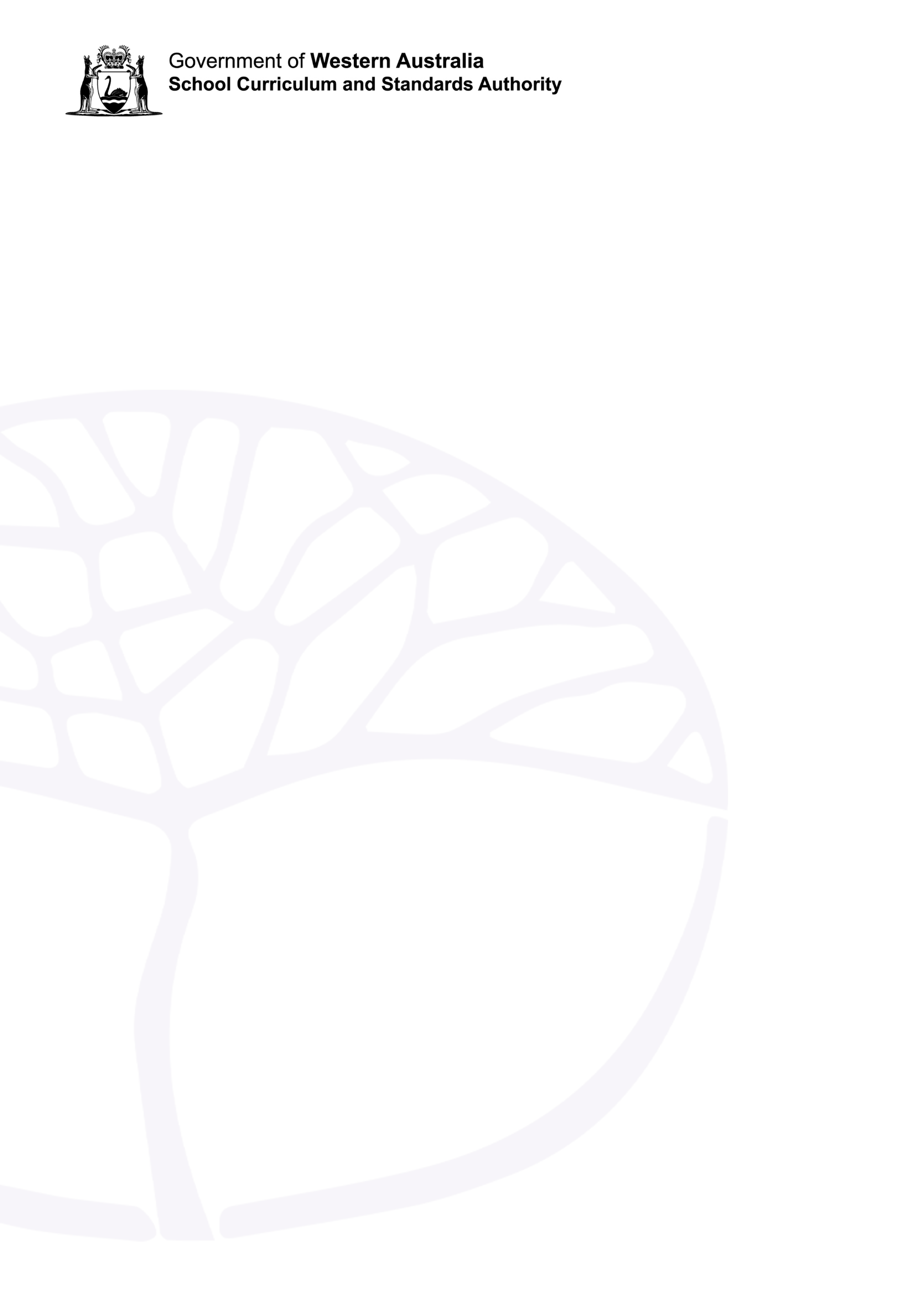 ATAR courseYear 12 syllabusAcknowledgement of CountryKaya. The School Curriculum and Standards Authority (the Authority) acknowledges that our offices are on Whadjuk Noongar boodjar and that we deliver our services on the country of many traditional custodians and language groups throughout Western Australia. The Authority acknowledges the traditional custodians throughout Western Australia and their continuing connection to land, waters and community. We offer our respect to Elders past and present.Important informationThis syllabus is effective from 1 January 2025.Users of this syllabus are responsible for checking its currency.Syllabuses are formally reviewed by the School Curriculum and Standards Authority (the Authority) on a cyclical basis, typically every five years.Copyright© School Curriculum and Standards Authority, 2023This document – apart from any third-party copyright material contained in it – may be freely copied, or communicated on an intranet, for non-commercial purposes in educational institutions, provided that the School Curriculum and Standards Authority (the Authority) is acknowledged as the copyright owner, and that the Authority’s moral rights are not infringed.Copying or communication for any other purpose can be done only within the terms of the Copyright Act 1968 or with prior written permission of the Authority. Copying or communication of any third-party copyright material can be done only within the terms of the Copyright Act 1968 or with permission of the copyright owners.Any content in this document that has been derived from the Australian Curriculum may be used under the terms of the Creative Commons Attribution 4.0 International licence.ContentRationale	1Aims	1Organisation	2Structure of the syllabus	2Organisation of content	2Representation of the general capabilities	4Representation of the cross-curriculum priorities	6Unit 3	7Unit description	7Learning outcomes	7Unit content	8Unit 4	11Unit description	11Learning outcomes	11Unit content	11Assessment	14School-based assessment	15Reporting	17ATAR course examination	18Examination design brief – Year 12	19Appendix 1 – Grade descriptions Year 12*	20Appendix 2 – Glossary	22RationaleAgriculture for the production of food and fibre is the world’s biggest industry and is one of the most exciting as it embraces science and technology in response to the need to supply product to an estimated 50 per cent more people by 2050. Along with the increase in on-farm production needed, there will be an increased need to cater for the off-farm (supply chain) infrastructure.As the global human population grows, international demand for high quality and safe food and natural fibre products, particularly from Asia, offers a positive outlook for the State’s agriculture and food sector. There is already strong demand, in Western Australia, across Australia, and around the world for people skilled in combining scarce resources with innovative methods of production. This demand can only continue to grow.Western Australia is a world leader in agricultural production and to maintain our reputation for ‘clean, green and ethical’ products, we need our production systems to remain environmentally and economically sustainable, as well as globally competitive. To achieve this, we will need to develop and adopt technology to meet a variety of challenges: biosecurity; climate variability; competition for natural resources; environmental degradation; animal welfare; skilled labour and food safety.The Agricultural Science and Technology ATAR course enables students to develop knowledge and skills related to the sustainable use of resources for a wide variety of production systems. Students explore the ways that people manage natural resources, such as plants, animals, soil and water, to meet global societal needs. Students will also explore how new developments in science and technology can increase productivity, efficiency and sustainability whilst responding to evolving domestic and global demands.AimsThe Agricultural Science and Technology ATAR course aims to develop students’:knowledge and understanding about the principles, practices and key components underpinning efficient and sustainable food and fibre production systems, includingthe structure and function of various agricultural production systems, the interdependence of natural systems and agricultural production systems, management strategies, including Indigenous production systemsability to select and apply skills, and current and emerging technologies to achieve efficient and sustainable food and fibre productionability to use investigative processes to address agricultural food and fibre challenges, including field and laboratory investigations involving collection and analysis of qualitative and quantitative data, and interpretation of evidenceunderstanding that agricultural science knowledge is used in a variety of contexts and is influenced by social, economic, environmental, ethical and cultural considerationsability to communicate understandings and justify findings and conclusions related to food and fibre production systemsOrganisationThis course is organised into a Year 11 syllabus and a Year 12 syllabus. The cognitive complexity of the syllabus content increases from Year 11 to Year 12.Structure of the syllabusThe Year 12 syllabus is divided into two units which are delivered as a pair. The notional time for the pair of units is 110 class contact hours.Each unit includes:a unit description – a short description of the focus of the unitlearning outcomes – a set of statements describing the learning expected as a result of studying the unitunit content – the content to be taught and learned.Organisation of contentThis course has Science Inquiry Skills which are developed from the Year 7–10 Science curriculum and nine content areas:Food securityClimate change and food and fibre production systemsGrowth and development of significant plants for food and natural fibre productionBreeding and improvementPlant reproduction and breedingAnimal reproduction and breedingGrowth and development of significant animals for food and natural fibre productionControlling pests and diseasesDevelopment and application of technology to support and improve productivity.Science Inquiry SkillsScience inquiry involves identifying and posing questions; reflecting on investigations; processing, analysing and interpreting data; and communicating findings. This strand is concerned with evaluating claims, investigating ideas, solving problems, reasoning, drawing valid conclusions, and developing evidence-based arguments.The collection and analysis of data to provide evidence plays a major role in science. This can involve collecting or extracting information and reorganising data in the form of tables, graphs, flow charts, diagrams, text, keys, spreadsheets and databases. The analysis of data to identify and select evidence, and the communication of findings, involve the selection, construction and use of specific representations, including mathematical relationships, symbols and diagrams.Through the Agricultural Science and Technology ATAR course, students will continue to develop their science inquiry skills, building on the skills acquired in the Years 7–10 Science curriculum. Each unit provides specific skills to be taught. These specific skills align with the other nine content areas of the unit and it is intended that the Science Inquiry Skills are taught in an integrated way.SafetyLearning experiences may involve the use of potentially hazardous substances and/or hazardous equipment. It is the responsibility of the school to ensure that duty of care is exercised in relation to the health and safety of all students and that school practices meet the requirements of the Work Health and Safety Act 2011, in addition to relevant state or territory health and safety guidelines.Animal ethicsThrough a consideration of research ethics as part of Science Inquiry Skills, students will examine their own ethical position, draw on ethical perspectives when designing investigation methods, and ensure that any activities that impact on living organisms comply with the Australian code of practice for the care and use of animals for scientific purposes (www.nhmrc.gov.au).Any teaching activities that involve the care and use of, or interaction with, animals must comply with the Australian code of practice for the care and use of animals for scientific purposes, in addition to relevant State guidelines.Mathematical skills expected of students studying the Agricultural Science and Technology ATAR courseThe Agricultural Science and Technology ATAR course requires students to use the mathematical skills they have developed through the Years 7–10 Mathematics curriculum, in addition to the numeracy skills they have developed through the Science Inquiry Skills strand of the Science curriculum.Within the Science Inquiry Skills strand, students are required to gather, represent and analyse numerical data to identify the evidence that forms the basis of scientific arguments, claims or conclusions. In gathering and recording numerical data, students are required to make measurements using appropriate units to an appropriate degree of accuracy.It is assumed that students will be able to:perform calculations involving addition, subtraction, multiplication and division of quantitiesperform approximate evaluations of numerical expressionsexpress fractions as percentages, and percentages as fractionscalculate percentagesrecognise and use ratiostransform decimal notation to power of ten notationsubstitute physical quantities into an equation using consistent units so as to calculate one quantity and check the dimensional consistency of such calculationssolve simple algebraic equationscomprehend and use the symbols/notations <, >, ∆, ≈translate information between graphical, numerical and algebraic formsdistinguish between discrete and continuous data then select appropriate forms, variables and scales for constructing graphsconstruct and interpret frequency tables and diagrams, pie charts and histogramsdescribe and compare data sets using mean, median and inter-quartile rangeinterpret the slope of a linear graph.Representation of the general capabilitiesThe general capabilities encompass the knowledge, skills, behaviours and dispositions that will assist students to live and work successfully. Teachers may find opportunities to incorporate the capabilities into the teaching and learning program for the Agricultural Science and Technology ATAR course. The general capabilities are not assessed unless they are identified within the specified unit content.LiteracyLiteracy is important in students’ development of investigative skills and their understanding of content. Students gather, interpret, synthesise and critically analyse information presented in a wide range of forms. They evaluate information sources and compare and contrast ideas, information and opinions presented within and between texts. They communicate processes and ideas logically and fluently, structure evidence-based arguments, and employ appropriate methods to communicate for specific purposes and audiences.NumeracyNumeracy is key to students’ ability to apply a wide range of skills, including making and recording observations; ordering, representing and analysing data; and interpreting trends and relationships. They employ numeracy skills to interpret spatial and graphic representations, and to appreciate the ways in which agricultural systems are structured, interact and change. They engage in analysis of data and they interpret and manipulate mathematical relationships to calculate and predict values.Information and communication technology capabilityStudents apply information and communication technology skills in a contemporary agricultural context. Students use a range of strategies to locate, access and evaluate information from multiple digital sources; to collect, analyse and represent data; to model and interpret concepts and relationships; and to communicate and share ideas, processes and information. Students assess the impact of ICT on the productivity, efficiency and sustainability of agricultural systems.Critical and creative thinkingCritical and creative thinking is particularly important in the investigative process. This requires the ability to construct, review and revise questions and hypotheses about increasingly complex and abstract scenarios and to design-related investigation methods. Students interpret and evaluate data; interrogate, select and cross-reference evidence; and analyse processes, interpretations, conclusions and claims for validity and reliability, including reflecting on their own processes and conclusions. Students devise innovative solutions to problems, predict possibilities, envisage consequences and speculate on possible outcomes. They also appreciate the role of critical and creative individuals and the central importance of critique and review.Personal and social capabilityStudents develop and practise skills of communication, teamwork, decision making, and self-discipline with increasing confidence and sophistication. Students develop skills in both independent and collaborative investigation; they employ self-management skills to plan effectively, follow procedures efficiently, work safely, share research and discuss ideas. Students also recognise the role of their own beliefs and attitudes in their response to issues and applications, consider the perspectives of others, and gauge how these can affect people’s lives.Ethical understandingStudents evaluate the ethics of experimental science, codes of practice, and the use of scientific information and science applications. They explore what integrity means in science, and they understand, critically analyse and apply ethical guidelines in their investigations. They use scientific information to evaluate the claims and actions of others and to inform ethical decisions about a range of social, environmental and personal issues and applications of science.Intercultural understandingStudents appreciate the contributions of diverse cultures to developing science understanding and the challenges of working in culturally diverse collaborations. They develop awareness that raising some debates within culturally diverse groups requires cultural sensitivity, and they demonstrate open-mindedness to the positions of others. Students also develop an understanding that cultural factors affect the ways in which science influences, and is influenced by, society.Representation of the cross-curriculum prioritiesThe cross-curriculum priorities address the contemporary issues which students face in a globalised world. Teachers may find opportunities to incorporate the priorities into the teaching and learning program for the Agricultural Science and Technology ATAR course. The cross-curriculum priorities are not assessed unless they are identified within the specified unit content.Aboriginal and Torres Strait Islander histories and culturesThrough an investigation of contexts that draw on Aboriginal and Torres Strait Islander histories and cultures, students can investigate the importance of Aboriginal and Torres Strait Islander Peoples’ knowledge in developing a richer understanding of the Australian environment. Students develop an appreciation of the unique Australian biota and its interactions, the impacts of Aboriginal and Torres Strait Islander Peoples on their environments, and the ways in which the Australian landscape has changed over tens of thousands of years. They can examine the ways in which Aboriginal and Torres Strait Islander knowledge of ecosystems has developed over time, and the spiritual significance of Country/Place.Asia and Australia’s engagement with AsiaContexts that draw on Asian scientific research and development, and collaborative endeavours in the Asia Pacific region, provide an opportunity for students to investigate Asia and Australia’s engagement with Asia.Students explore the diverse environments of the Asia region and develop an appreciation that interaction between human activity and these environments continues to influence the region, including Australia, and has significance for the rest of the world. By examining developments in agriculture, students appreciate that the Asia region plays an important role in such areas as natural resource management, biosecurity and food security.SustainabilityThe Sustainability cross-curriculum priority is explicitly addressed in the Agricultural Science and Technology ATAR course. Agriculture provides authentic contexts for exploring, investigating and understanding the function and interactions of agricultural systems across a range of spatial and temporal scales. By investigating the relationships between agricultural systems and system components, and how systems respond to change, students develop an appreciation for the interconnectedness of the biosphere. Students appreciate that agriculture provides the basis for decision making in many areas of society and that these decisions can impact the Earth system. They understand the importance of using agricultural science to predict possible effects of human and other activity, and to develop management plans or alternative technologies that minimise these effects and provide for a more sustainable future.Unit 3Unit descriptionIn this unit, students learn about challenges associated with food and fibre security and opportunities for developments and improvements which can be used to address the issues of food security. They learn about the challenges to food and fibre production caused by climate change and strategies to mitigate and adapt to climate change. As well, they learn about influences of plant processes, plant hormones and environmental factors on plant growth and development, and the important role of the growth medium in healthy plant growth and development. They also learn about the breeding aims in food and fibre production systems, genetic techniques used in breeding new plant varieties, the the role of hormones in reproduction and behaviour, artificial animal breeding techniques and the factors that influence animal breeding decisions.Learning outcomesBy the end of this unit, students:develop the ability to critically evaluate agricultural science concepts, data interpretation, claims and conclusions, with reference to evidence and practical activitiesdevelop the ability to communicate and justify findings and conclusions related to food and fibre production systemsunderstand the extent of the challenges in producing food and fibre productsunderstand the impacts of climate change on food and fibre production systems and production practices to mitigate and adapt to climate change understand the growth and development of agriculturally significant plantsunderstand that food and fibre production systems need to produce subsequent generations of plants and animals with characteristics that meet a range of demandsunderstand a variety of genetic techniques used in breeding new plant varieties and new animal breedsunderstand the role of hormones in animal reproduction and behaviour.Unit contentThis unit includes the skills, knowledge and understandings described below.Science Inquiry SkillsHypothesis as a science driveridentify, research and construct questions for investigation; propose hypotheses; and predict possible outcomesData processing and analysisdistinguish between primary and secondary data, and between primary and secondary information sourcesrepresent data in meaningful and useful ways, including using appropriate graphic representations and correct units and symbolsorganise and process data to identify trends, patterns and relationshipsidentify and distinguish between random and systematic errors, and describe their effect on validity and reliability of dataevaluate how the nature of the procedure and the sample size may influence limitations in dataInterpreting data, drawing conclusions and evaluating scientific claimsselect, synthesise and use evidence to make and justify conclusionsinterpret a range of scientific texts, and evaluate processes, claims and conclusions by considering the quality of available evidence, and use reasoning to construct scientific argumentsCommunicating informationcommunicate to specific audiences and for specific purposes using appropriate language, nomenclature and formats, including scientific reportsFood securityexplain the main challenges associated with food and fibre security, including increasing population, food waste and competition for food between people and livestock (feed versus food)discuss opportunities for developments and improvements which can be used to address the issues of food security, including new and upcoming technologies and strategies toreduce food wasteincrease yieldsmitigate production issues, including soil problems (salinity, erosion, acidity), loss of production area, and reduce greenhouse gas emissionsdescribe the conflict between short-term profitability and long-term sustainabilityClimate change and food and fibre production systemsdescribe the implications of weather and climate variability on agricultural productiondescribe the long-term changes in rainfall and temperature patterns for an agricultural zone in Western Australiadescribe the impacts of climate change on food and fibre production systemsexplain climate change mitigation and adaptation management practicesPlant growth and development of significant plants for food and natural fibre productionPlant growthlist and describe the source and function of the net products of photosynthesisexplain the influence of plant processes (photosynthesis, respiration, translocation and soil solution movement, and transpiration) on plant growth and development explain the major limitations to transpiration, including the role of the boundary layer, the structure of the leaf, including surface hairs, sunken stomata and cuticle thickness, temperature, wind, and relative humidityidentify the five main plant hormones (auxin, gibberellins, ethylene, cytokinins and abscisic acid) and explain their role in controlling plant processes, growth and developmentexplain the influence of environmental factors on plant growth and development, including water availability, temperature, light intensity, and availability of carbon dioxide and oxygendifferentiate between macro (including nitrogen, phosphorus, potassium, magnesium, calcium, carbon, oxygen, hydrogen and sulfur) and micro nutrients (including zinc, copper, boron, manganese, iron, sodium, chlorine, cobalt and molybdenum) and explain their impact on plant growth and developmentexplain the influence of growth medium pH on nutrient availabilityexplain the benefits of monitoring soil nutrient level and pH using soil tests and plant tissue tests and their usefulness in managing plant nutritionoutline how to address nutrient deficiencies with fertiliser optionsexplain the benefits and role of legumes in plant nutrition and soil fertilityBreeding and improvementusing examples for both plant and animal breeding, explain the three main aims of breeding and selectionenvironmental adaptability, including tolerance to climate and soil conditions, and resistance to disease and pestsmarket demands of the consumer, including preference, product quality and safety, welfare considerations and sustainabilityprofitability, including reducing inputs and increasing productivitydescribe selection criteria relevant to breeding, includingobjective (quantitative) traits, such as for plants yield, produce size, protein percent in cereal crops and plant height, and for animals yield, wool fibre diameter and growth rate over timesubjective (qualitative) traits, such as for plants fruit/flower taste, smell and colour, and for animals structural soundness, fibre colour, condition scoring, dag score, meat taste,  meat colour and fat colourPlant reproduction and breedingdescribe genetic techniques used in breeding new plant varieties, including cross breeding, tissue culture, hybridisation and gene modificationevaluate common breeding techniques used in plant production, including cross breeding, tissue culture, hybridisation and gene modificationdescribe how plant breeding has been used to develop cultivars for specific environments, markets and optimising profitabilityAnimal reproduction and breedingexplain the role of hormones in reproduction and behaviour, including oestrogen, progesterone, prostaglandin, follicle stimulating hormone, luteinising hormone, oxytocin and testosteroneexplain how reproductive hormones can be utilised to manipulate breeding in animal production programsdescribe artificial breeding techniques, including artificial insemination and embryo transferexplain the implication of heritability of traits on selection decisionscalculate and apply estimated breeding value (EBV) to livestock selection decisionsUnit 4Unit descriptionIn this unit, students learn about animal digestion and the changing nutritional needs of animals during different development stages. They learn about the impact on plant health and on animal health of a regionally relevant pest or disease. As well, they learn about strategies used in integrated pest management (IPM) programs, and develop IPM programs for a plant pest or disease or an animal pest or disease. They also evaluate existing and emerging technologies in food and fibre production systems and learn about constraints to the adoption of technology.Learning outcomesBy the end of this unit, students:develop the ability to critically evaluate agricultural science concepts, data interpretation, claims and conclusions, with reference to evidence and practical activitiesdevelop the ability to communicate and justify findings and conclusions related to food and fibre production systemsunderstand the growth and development of significant animals for food and fibre productionunderstand a variety of genetic techniques used in breeding new animal varietiesunderstand that food and fibre production systems need to control pests and diseases for the health of organisms, health of consumers and health of ecosystems in a way that is economicunderstand that the development and application of a wide variety of technologies is important for the productivity of food and fibre production systems.Unit contentThis unit builds on the content covered in Unit 3.This unit includes the skills, knowledge and understandings described below.Science Inquiry SkillsHypothesis as a science driveridentify, research and construct questions for investigation; propose hypotheses; and predict possible outcomes Data processing and analysisdistinguish between primary and secondary data, and between primary and secondary information sourcesrepresent data in meaningful and useful ways, including using appropriate graphic representations and correct units and symbolsorganise and process data to identify trends, patterns and relationshipsidentify and distinguish between random and systematic errors, and describe their effect on validity and reliability of dataevaluate how the nature of the procedure and the sample size may influence limitations in dataInterpreting data, drawing conclusions and evaluating scientific claimsselect, synthesise and use evidence to make and justify conclusionsinterpret a range of scientific texts, and evaluate processes, claims and conclusions by considering the quality of available evidence, and use reasoning to construct scientific argumentsCommunicating informationcommunicate to specific audiences and for specific purposes using appropriate language, nomenclature and formats, including scientific reportsGrowth and development of significant animals for food and natural fibre productionAnimal digestionexplain the digestion of carbohydrates, proteins and fats in gastric and ruminant systems, including non-protein nitrogen and microbial proteinoutline the process of metabolism of key digestive products, including carbohydrates and proteinAnimal nutritionexplain the changing nutritional requirements of livestock for maintenance, growth and reproduction purposesevaluate management practices available to manipulate growth and development and to meet market specifications of production animals, including supplementary feeding, hormone growth promotants, genetic selectionexplain limitations in market acceptance of artificial growth promotants, such as growth hormone and rumen modifiersControlling pests and diseasesPlant healthfor one weed, invertebrate pest and pathogen describe its common signs and symptomsdescribe its impact on product quality and yielddescribe appropriate control optionsAnimal healthfor one toxic weed, invertebrate pest and pathogendescribe its common signs and symptomsdescribe its impact on product quality and yielddescribe appropriate control optionsdescribe the concept of One Health and explain its impact on disease managementIntegrated pest managementexplain how pesticide resistance develops, including through genetic selection, genetic mutation, and under-dosingexplain how integrated pest management (IPM) programs could include chemical control, biological control, physical (shearing, ploughing, slashing etc.) control, cultural control and breeding for resistance describe strategies for avoiding and managing resistance in pest populations, including avoiding repeated use of chemicals with the same mode of actiondescribe the importance of the principle of economic threshold in management of pests and diseasesexplain the factors affecting the selection of control methods, including pest resistance, legislative requirements and environmental effectsdescribe management strategies for pest and disease outbreak on a local, national and international levelfor one weed, invertebrate pest or pathogen, outline an IPM program that considers pest lifecycle, population level, resistance levels, environmental conditions, and legislative and regulatory requirementsDevelopment and application of technology to support and improve productivityevaluate a variety of existing and emerging technologies in food and fibre production systems, such assatellite technologiesrobotics and artificial intelligenceprecision management toolsbiotechnologieselectronic identification systemsinformation technologiesidentify and explain constraints to adoption of technologyAssessmentAssessment is an integral part of teaching and learning that at the senior secondary years:provides evidence of student achievementidentifies opportunities for further learningconnects to the standards described for the coursecontributes to the recognition of student achievement.Assessment for learning (formative) and assessment of learning (summative) enable teachers to gather evidence to support students and make judgements about student achievement. These are not necessarily discrete approaches and may be used individually or together, and formally or informally.Formative assessment involves a range of informal and formal assessment procedures used by teachers during the learning process in order to improve student achievement and to guide teaching and learning activities. It often involves qualitative feedback (rather than scores) for both students and teachers, which focuses on the details of specific knowledge and skills that are being learnt. Summative assessment involves assessment procedures that aim to determine students’ learning at a particular time, for example when reporting against the standards, after completion of a unit/s. These assessments should be limited in number and made clear to students through the assessment outline.Appropriate assessment of student work in this course is underpinned by reference to the set of pre-determined course standards. These standards describe the level of achievement required to achieve each grade, from A to E. Teachers use these standards to determine how well a student has demonstrated their learning.Where relevant, higher order cognitive skills (e.g. application, analysis, evaluation and synthesis) and the general capabilities should be included in the assessment of student achievement in this course. All assessment should be consistent with the requirements identified in the course assessment table. Assessment should not generate workload and/or stress that, under fair and reasonable circumstances, would unduly diminish the performance of students.School-based assessmentThe Western Australian Certificate of Education (WACE) Manual contains essential information on principles, policies and procedures for school-based assessment that must be read in conjunction with this syllabus.School-based assessment involves teachers gathering, describing and quantifying information about student achievement.Teachers design school-based assessment tasks to meet the needs of students. As outlined in the WACE Manual, school-based assessment of student achievement in this course must be based on the Principles of Assessment:Assessment is an integral part of teaching and learningAssessment should be educativeAssessment should be fairAssessment should be designed to meet its specific purpose/sAssessment should lead to informative reportingAssessment should lead to school-wide evaluation processesAssessment should provide significant data for improvement of teaching practices.The table below provides details of the assessment types and their weighting for the Agricultural Science and Technology ATAR Year 12 syllabus.Summative assessments in this course must:be limited in number to no more than eight tasksallow for the assessment of each assessment type at least once over the year/pair of units have a minimum value of 5 per cent of the total school assessment markprovide a representative sampling of the syllabus content.Assessment tasks not administered under test or controlled conditions require appropriate authentication processes.Assessment table – Year 12Teachers must use the assessment table to develop an assessment outline for the pair of units.The assessment outline must:include a set of assessment tasksinclude a general description of each taskindicate the unit content to be assessedindicate a weighting for each task and each assessment typeinclude the approximate timing of each task (for example, the week the task is conducted, or the issue and submission dates for an extended task).ReportingSchools report student achievement, underpinned by a set of pre-determined standards, using the following grades:The grade descriptions for the Agricultural Science and Technology ATAR Year 12 syllabus are provided in Appendix 1. They are used to support the allocation of a grade. They can also be accessed, together with annotated work samples, on the course page of the Authority website at www.scsa.wa.edu.au.To be assigned a grade, a student must have had the opportunity to complete the education program, including the assessment program (unless the school accepts that there are exceptional and justifiable circumstances).Refer to the WACE Manual for further information about the use of a ranked list in the process of assigning grades.The grade is determined by reference to the standard, not allocated on the basis of a pre-determined range of marks (cut-offs).ATAR course examinationAll students enrolled in the Agricultural Science and Technology ATAR Year 12 course are required to sit the ATAR course examination. The examination is based on a representative sampling of the content for Unit 3 and Unit 4. Details of the ATAR course examination are prescribed in the examination design brief on the following page.Refer to the WACE Manual for further information.Examination design brief – Year 12Time allowedReading time before
commencing work:	ten minutesWorking time for paper:	three hoursPermissible itemsStandard items:	pens (blue/black preferred), pencils (including coloured), sharpener, correction fluid/tape, eraser, ruler, highlightersSpecial items:	up to three calculators, which do not have the capacity to create or store programmes or text, are permitted in this ATAR course examinationAppendix 1 – Grade descriptions Year 12** These grade descriptions will be reviewed at the end of the second year of implementation of this syllabus.Appendix 2 – GlossaryThis glossary is provided to enable a common understanding of the key terms in this syllabus.DataThe plural of datum; the measurement of an attribute; for example, the mass of an animal or the number of worm eggs in a sample. This does not necessarily mean a single measurement; it may be the result of averaging several repeated measurements. Data may be quantitative or qualitative and be from primary or secondary sources.EvidenceIn science, evidence is data that is considered reliable and valid and which can be used to support a particular idea, conclusion or decision. Evidence gives weight or value to data by considering its credibility, acceptance, bias, status, appropriateness and reasonableness.HypothesisA scientific statement based on the available information that can be tested by experimentation. When appropriate, the statement expresses an expected relationship between the independent and dependent variables for observed phenomena.InvestigationA scientific process of answering a question, exploring an idea or solving a problem that requires activities such as planning a course of action, collecting data, interpreting data, reaching a conclusion and communicating these activities. Investigations can include observation, research, field work, laboratory experimentation and manipulation of simulations.Primary dataData collected directly by a person or group.Primary sourceReport of data created by the person or persons directly involved in observations of one or more events, experiments, investigations or projects.Random errorUncontrollable effects of the measurement equipment, procedure and environment on a measurement result; the magnitude of random error for a measurement result can be estimated by finding the spread of values around the average of independent, repeated measurements of the quantity.Reliable dataData that has been judged to have a high level of reliability; reliability is the degree to which an assessment instrument or protocol consistently and repeatedly measures an attribute, achieving similar results for the same population.ReliabilityThe degree to which an assessment instrument or protocol consistently and repeatedly measures an attribute, achieving similar results for the same population.Secondary dataData collected by a person or group other than the person or group using the data.Secondary sourceInformation that has been compiled from records of primary sources by a person or persons not directly involved in the primary event.SignsIn the context of plant and animal pests and diseases, signs are the evidence of the damaging factor (pest or disease). Examples of signs include egg masses laid on the underside of a leaf as a sign of an insect pest, insect frass, egg masses in animal manure, and fungal spores.SustainabilityCan be considered as meeting the needs of current and future generations through integration of environmental protection, social advancement and economic prosperity.Symptoms Symptoms are changes in plant or animal growth or appearance in response to biotic or abiotic factors. Examples of symptoms include dieback, flagging, wilting, and chlorosis in plants, and skin lesions, hair loss and weight loss in animals.Systematic errorThe contribution to the uncertainty in a measurement result that is identifiable and quantifiable; for example, imperfect calibration of measurement instruments.SystemsCan include food and fibre production systems, management systems, value adding systems, service and maintenance systems, biotic systems and abiotic systems.TechnologiesInclude artificial breeding techniques, electronic identification systems, genetic engineering, specialised equipment used in food and fibre production, and information and communication technology (ICT).ValidityThe extent to which tests measure what was intended; the extent to which data, inferences and actions produced from tests and other processes are accurate.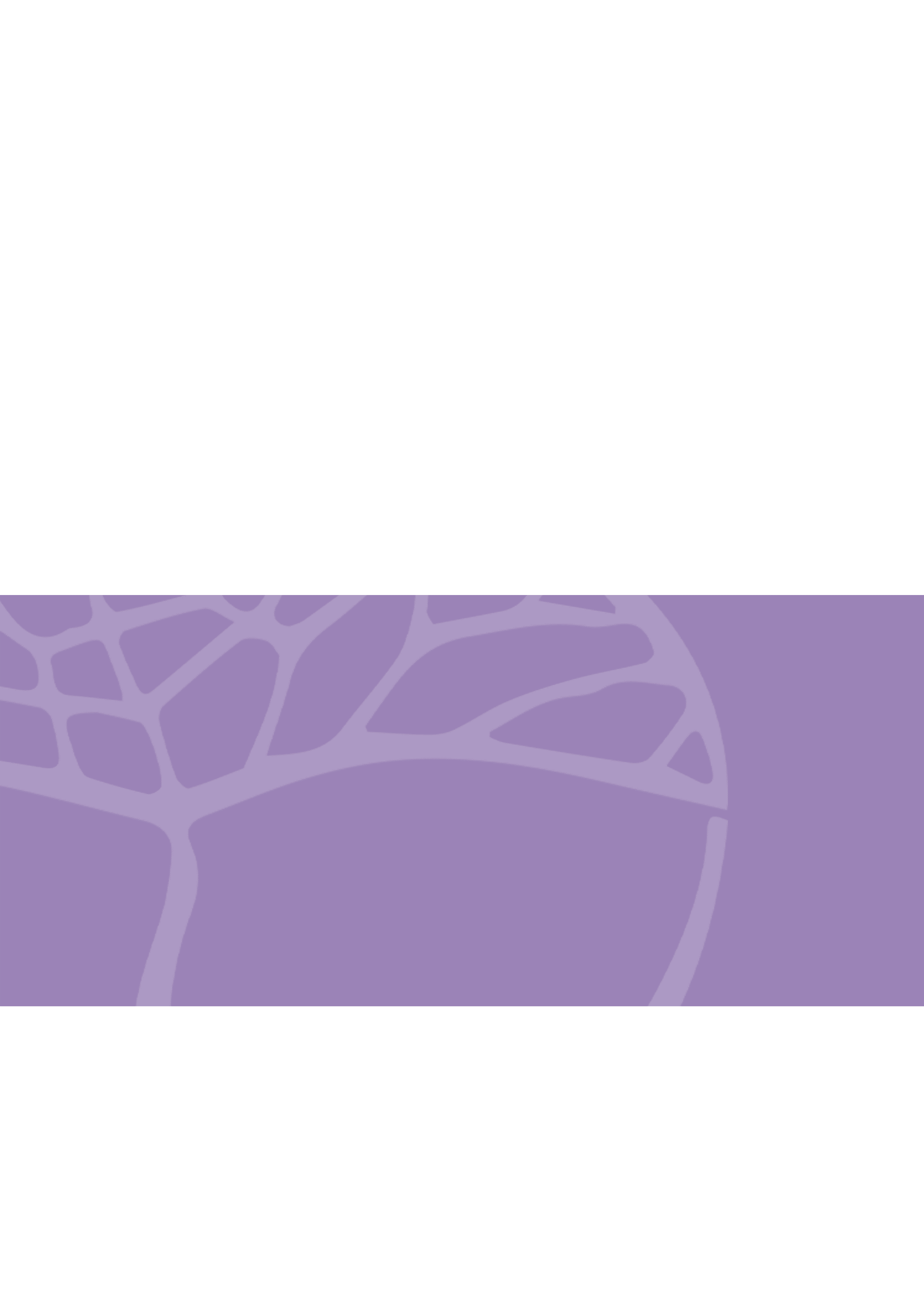 Type of assessmentWeightingScience inquiryScience inquiry involves identifying and posing questions; processing, representing and interpreting data, and identifying relationships and limitations in the data; and communicating findings.Science inquiry tasks are activities which can include environmental and field work, field trips; analysis and interpretation of scientific, industry, and media texts, and surveys, and evaluating processes, claims and conclusions by considering the quality of available evidence; and using reasoning to construct scientific arguments. Tasks may use qualitative and/or quantitative analysis of primary and/or second-hand data.15%ProjectProjects involve the integration of science and technology into a food or fibre production system.Students develop a general understanding of a food or fibre production system. From this understanding, students analyse and synthesise information from different sources to explain relevant scientific and/or technological concepts that improve product quality, efficiency of production, sustainability, and respond to consumer trends.Projects can involve selecting appropriate production concepts that could be applied to existing or new situations, and analysing and evaluating possible management processes to achieve optimal production and to meet industry standards, and proposing adaptations to improve the performance of food and fibre production systems. Project tasks can take the form of research reports, in-class responses, oral and/or multimedia presentations.15%TestTests are designed to assess knowledge and the application of concepts relating to food and fibre production systems. Questions can involve comprehension, evaluation and application of information, and problem solving.Tests typically consist of multiple-choice questions, as well as questions requiring short and extended answers.20%ExaminationTypically conducted at the end of each semester and/or unit and reflecting the examination design brief for this syllabus.50%GradeInterpretationAExcellent achievementBHigh achievementCSatisfactory achievementDLimited achievementEVery low achievementSectionSupporting InformationSection OneMultiple-choice15% of the total examination15 questionsSuggested working time: 30 minutesQuestions can require the candidate to refer to the stimulus material which can include: text, diagrams, tables and/or graphs.Section TwoShort answer55% of the total examination7–10 questionsSuggested working time: 90 minutes Questions may be divided into parts.Questions can require the candidate to refer to the stimulus material that can include: text, diagrams, graphs, tables, photographs and/or scenarios.Section ThreeExtended answer30% of the total examinationTwo questions from a choice of fourEach question has no more than three partsSuggested working time: 60 minutesQuestions focus on the integration and application of knowledge from across the syllabus with emphasis on the value of science and technology in improving food and fibre production systems.Stimulus material can include: text, diagrams, graphs, tables, photographs and/or scenarios.The candidate’s responses can include: labelled diagrams with explanatory notes; extended written responses; lists of points with linking sentences; labelled tables and/or graphs; and/or annotated flow diagrams with introductory notes.AComprehensively explains the links between biological processes and management practices and their relationship to the growth and development of agricultural plants and animals. Supports responses with a variety of appropriate examples. Draws detailed and accurate diagrams.AComprehensively explains the relationship between the variety of management strategies that can be used in a production system and the health of agricultural plants and animals in a production system.AExamines and evaluates the impact of technologies on production systems to present logical, well-developed arguments.ACommunicates detailed and relevant information and concepts logically and coherently, using correct terminology and appropriate conventions.ASources valid and reliable data, organises it logically, and accurately presents it in a variety of forms, including appropriate graphs, tables and charts to reveal trends, patterns and relationships.AComprehensively explains trends, patterns and/or relationships and uses evidence to draw valid conclusions.BExplains the links between biological processes and management practices and their relationship to the growth and development of agricultural plants and animals. Supports responses with appropriate examples. Draws accurate diagrams.BExplains the relationship between the variety of management strategies that can be used in a production system and the health of agricultural plants and animals in a production system.BExplains the impact of technologies on production systems.BCommunicates information and concepts logically, using correct terminology and appropriate conventions.BSources valid and reliable data, and presents it in a variety of forms, including appropriate graphs, tables and charts to reveal trends, patterns and relationships.BBriefly explains trends, patterns and/or relationships and uses evidence to draw conclusions.CDescribes the links between biological processes and management practices and their relationship to the growth and development of agricultural plants and animals. Provides examples in some responses. Draws simple diagrams.CDescribes the relationship between the variety of management strategies that can be used in a production system and the health of agricultural plants and animals in a production system.CDescribes the impact of technologies on production systems.CCommunicates information and concepts, without detail, using some correct terminology and appropriate conventions.CSources data and presents it using basic tables and appropriate graphs.COutlines general trends, patterns and/or relationships in the data and draws simple conclusions.DProvides limited descriptions of the links between biological processes and management practices and their relationship to the growth and development of agricultural plants and animals. Selects poor examples or omits examples. Presents diagrams which are incomplete or incorrect.DIdentifies a variety of management strategies that can be used in a production system to support the health of agricultural plants and animals.DProvides limited descriptions of the impact of technologies on production systems.DCommunicates information using everyday language with frequent errors in the use of conventions.DSources data that may be invalid and/or unreliable, and may present it using incorrect and/or incomplete formats.DIdentifies trends, patterns and/or relationships in the data incorrectly or overlooks them.Offers simple conclusions that are not supported by the data.EDoes not meet the requirements of a D grade and/or has completed insufficient assessment tasks to be assigned a higher grade.